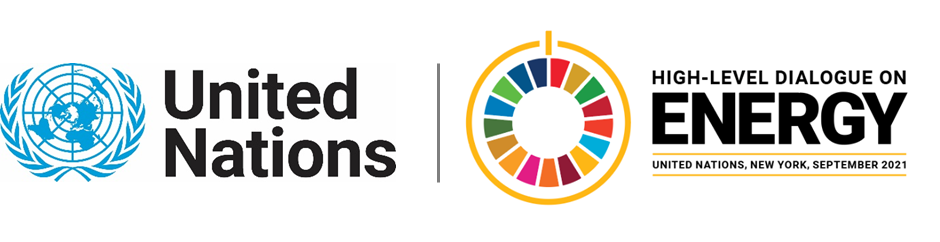 MINISTERIAL THEMATIC FORUMS Side Event:Financing Energy Access and Economic Recovery in a Climate Smart WayOrganized by the Rockefeller Foundation, IKEA Foundation, and Sustainable Energy for All11.30 - 12.45 Monday 21 JuneThe event will highlight the model approach for integrated energy planning, aligned with integrated resource planning and leveraging quality data, that is focused on outcomes and driving investment.https://www.seforall.org/events/financing-energy-access-and-economic-recovery-in-a-climate-smart-way Speakers:Ashvin Dayal (Rockefeller Foundation), Makhtar Diop (Managing Director, IFC), Per Heggenes (CEO, Ikea Foundation), Damilola Ogunbiyi (CEO/SRSG, SEforALL), Vera Songwe (Executive Secretary of the Economic Commission for Africa (ECA)- tbc.Moderator: Sonal Bhutra, Anchor and Senior Research Analyst, CNBC TV18Isabelle Blanc, Isabelle.Blanc@seforall.org 